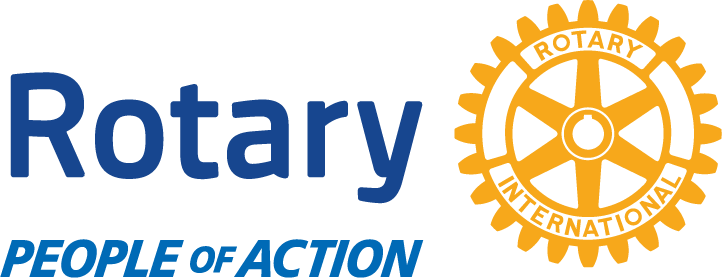 Rotary Club of Spruce PineThe Rotary Club of Spruce Pine was established in 1928 and has served our Mitchell County communities continuously for over 90 years. Our Spruce Pine BBQ & Bluegrass Festival is our annual fundraiser to provide for our charitable giving and an affordable entertainment venue for our localarea. Non-profits are provided free booth space to interact with the public. With the generous help of our sponsors, the Town of Spruce Pine, the Town of Bakersville, and Mitchell County, we are or have been involved in the projects listed below by donating time and money.American Cancer Society - Relay for LifeBlue Ridge Partnership for ChildrenBlue Ridge Regional Hospital FoundationBoy ScoutsBrad Reagan Sports ComplexCoins for Alzheimer's Research TrustDeyton Elementary School – Raleigh TripFour Way Test Essay AwardsHabitat for HumanityHarris Middle School Student of the Year AwardHonor Air Flights for WW II VeteransImagination LibraryKids Play – Riverside Park playgroundLamplighters LiteracyMayland Community College Nursing ScholarshipMitchell County Animal RescueMitchell County Safe Place Kennel ProjectMitchell High School Seniors of the MonthMitchell High School Future Business Leaders of America Trip Mitchell High School College ScholarshipsOvermountain Victory TrailPenland School of Crafts – Kid’s CampRotary Youth Leadership Academy – Camp for rising MHS Seniors Rural Education PartnersShepherd’s Staff food pantrySP Main Street Central Park Project The Altapass FoundationTroutacular Trout Festival – Spruce PineTornado Relief United Way of Mitchell CountyW.A.M.Y.International GivingRise Against Hunger Meal PackagingRotary District 7670 Wheel Chair ProjectShelter Box InternationalProject World Water Relief – Water System for Ecole St, Pierre, Mirebalais, Haiti The Rotary Foundation Programs:Polio Plus, Rotary Peace Fellowships, Rotary Ambassadorial Scholarships, and Rotary Group Study Exchange, plus many more.